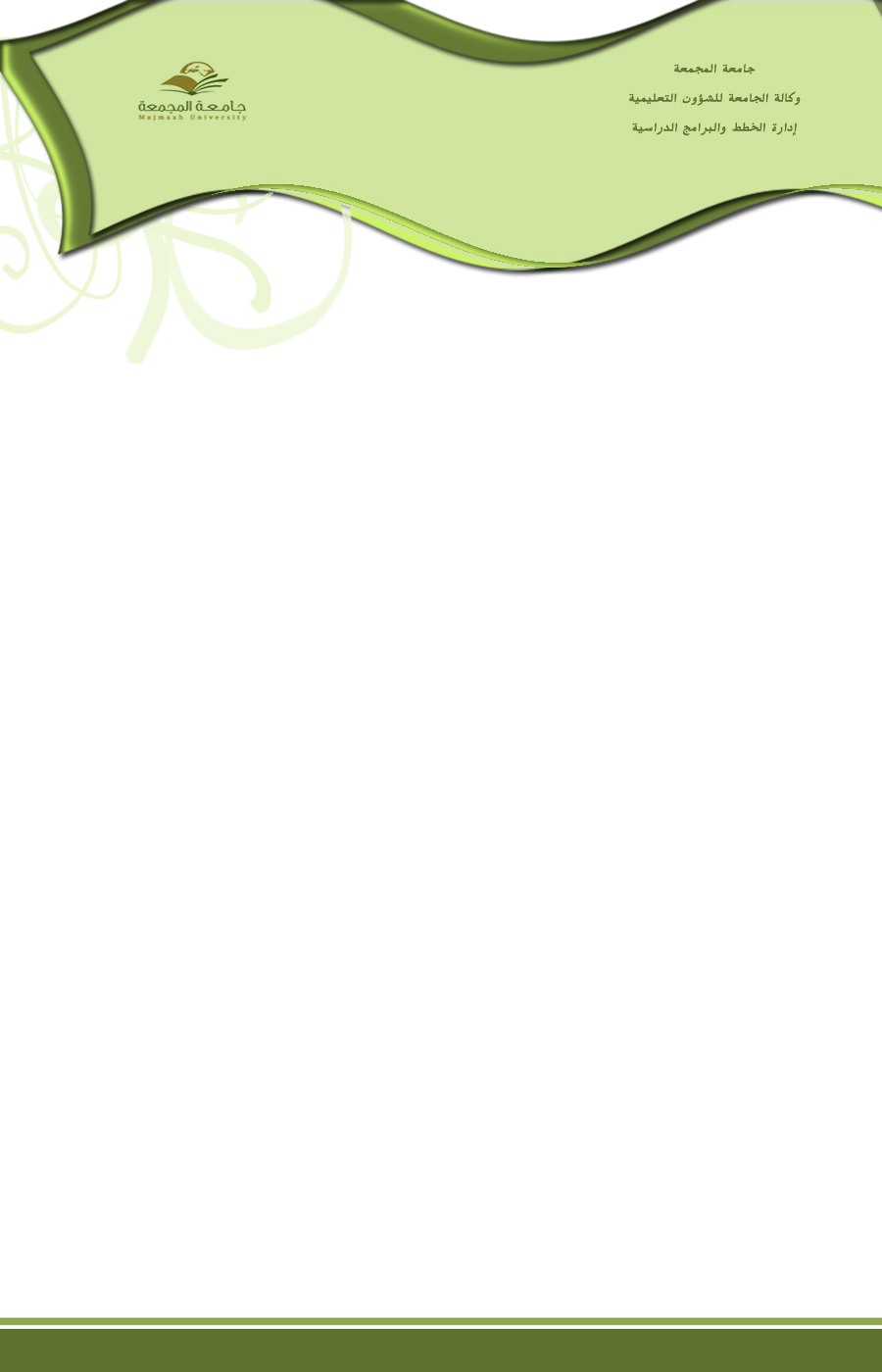 وصف المقرر :					      	Module Description          أهداف المقرر :					Module Aims                                 مخرجات التعليم: (الفهم والمعرفة والمهارات الذهنية والعملية)يفترض بالطالب بعد دراسته لهذه المقرر أن يكون قادرا على:محتوى المقرر : (تتم التعبئة باللغة المعتمدة في التدريس)الكتاب المقرر والمراجع المساندة: (تتم التعبئة بلغة الكتاب الذي يدرس)اسم المقرر:معايير المحاسبةمعايير المحاسبةرقم المقرر:ACC 428ACC 428اسم ورقم المتطلب السابق:محاسبة مالية متقدمة  ACC 323 - محاسبة مالية متقدمة  ACC 323 - مستوى المقرر:برنامج المحاسبة - المستوى الثامنبرنامج المحاسبة - المستوى الثامنالساعات المعتمدة:3 ساعات3 ساعاتModule Title:Module ID:Prerequisite:Level:Credit Hours:يهدف هذا المقرر إلى دراسة معايير المحاسبة مع التركيز على معايير القيمة العادلة للقياس المحاسبي وتجميع الأعمال على المستوى المحلي، بالإضافة إلى ذلك يتناول المقرر أهم الفروق بين معايير المحاسبة السعودية ومعايير المحاسبة الدولية وآثارها على القوائم المالية.1دراسة معايير المحاسبة.2معرفة معايير المحاسبة السعودية.3معرفة معايير المحاسبة الدولية.4معرفة أثر المعايير على القوائم المالية.1فهم معايير المحاسبة السعودية.2فهم معايير المحاسبة الدولية.3معرفة أثر المعايير على القوائم المالية.قائمة الموضوعات(Subjects)عدد الأسابيع(Weeks)ساعات التدريس (Hours)الإطار المفاهيمي لإعداد وعرض القوائم المالية.13معيار رقم (1): عرض القوائم المالية.26معيار رقم (2): المخزون. 13معيار رقم (7): قائمة التدفقات النقدية. 13معيار رقم (8): السياسات المحاسبية، والتغيرات في التقديرات المحاسبية، والأخطاء.  13معيار رقم (10): الأحداث اللاحقة لتاريخ الميزانية. 13معيار رقم (11): عقود الإنشاء.  13معيار رقم (12): ضرائب الدخل. 13معيار رقم (17): عقود الإيجار. 13معيار رقم (18): الإيراد. 13معيار رقم (21): أثار التغييرات في أسعار صرف العملات الأجنبية. 13معيار رقم (27): القوائم المالية الموحدة والمنفصلة. 13معيار رقم (32): الأدوات المالية: العرض. 13معايير المحاسبة السعودية.13اسم الكتاب المقررTextbook titleمعايير المحاسبة الدولية اسم المؤلف (رئيسي)Author's Nameد. محمد أبو نصار، ود. جمعة حميداتاسم الناشرPublisherدار وائل للنشرسنة النشرPublishing Year2010ماسم المرجع (1)Reference (1)المعايير المحاسبية الدولية اسم المؤلفAuthor's Nameد. وليد عبدالقادر @ د. حسام الدين خداشاسم الناشرPublisherالشركة العربية المتحدة للتسويق والتوريدات سنة النشرPublishing Year2013ماسم المرجع (2)Reference (2)معايير المحاسبة المالية - المجلد الأولاسم المؤلفAuthor's Nameلجنة معايير المحاسبةاسم الناشرPublisherالهيئة السعودية للمحاسبين القانونيين،سنة النشرPublishing Year 1432 هـ